Supplementary Material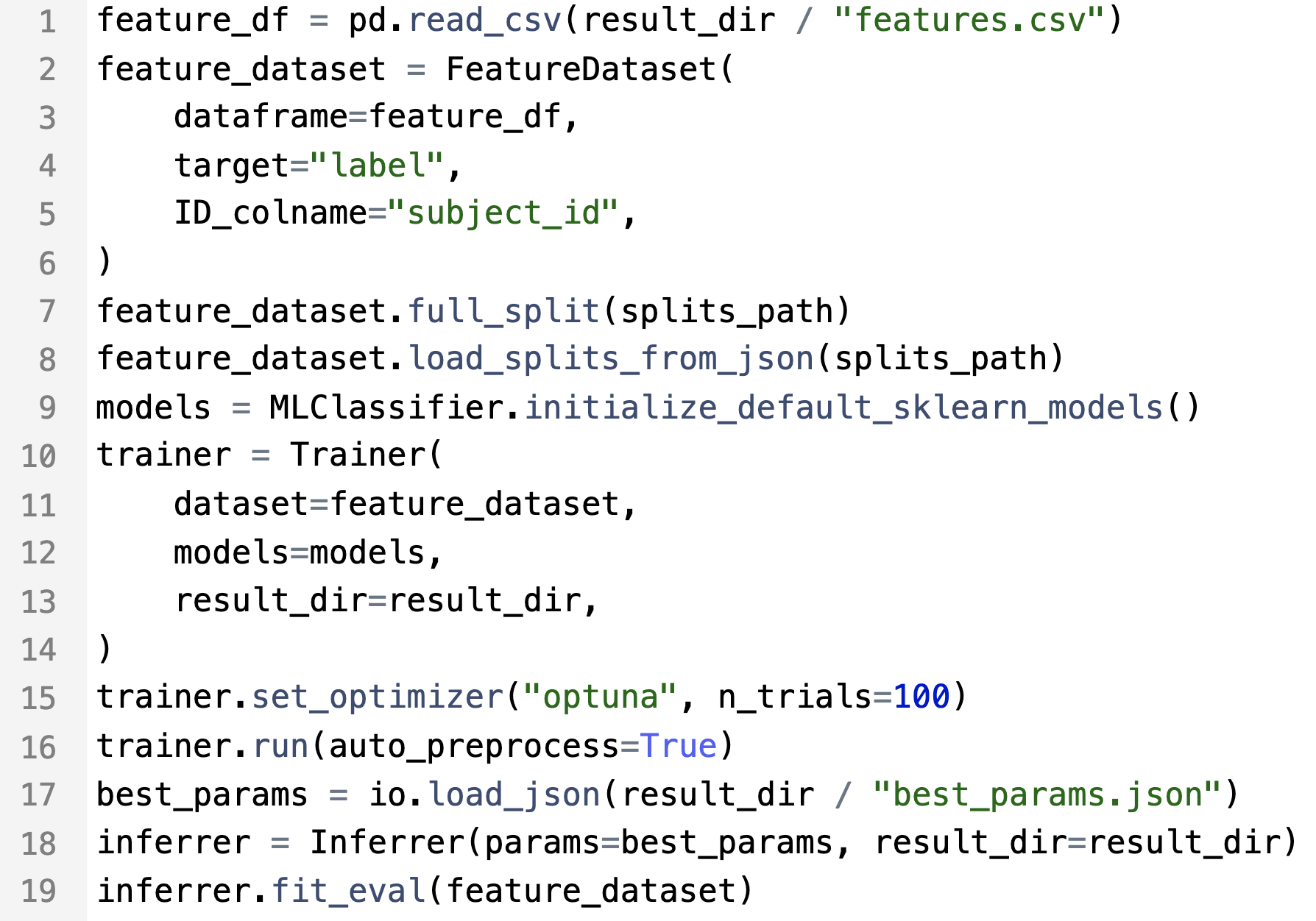 Figure S1. Example of minimal Python code executing the radiomics experiment.Table S2. Additional evaluation for the prostate MRI datasets for differentiation between clinically significant and clinically non-significant prostate cancer.*Arrow denotes external validation of the model trained on PROSTATEx dataset in the Prostate-UCLA datasetAppendix S3. Details on final pipeline configuration for each task. For each of the eight datasets evaluated, parameters including optional feature selection, ML classifier and its parameters, were tuned in 5-fold cross-validation. The final configurations are described below: *RFE – recursive feature elimination, LogReg – logistic regression, SVM – Support Vector MachineDatasetAUCAUCF1SensitivitySpecificityDataset5-fold CVtesttesttesttestProstate masks:   PROSTATEx0.73 ± 0.080.70 [0.33-0.97]0.68 [0.47-0.84]0.65 [0.41-0.86]0.75 [0.54-0.94]   UCLA0.48 ± 0.070.40 [0.29-0.50]0.13 [0.05-0.23]0.07 [0.02-0.13]1.0 [1.0-1.0]   PROSTATEx→UCLA*0.70 [0.61-0.780.77 [0.70-0.83]0.68 [0.60-0.76]0.69 [0.55-0.84]   UCLA→PROSTATEx0.48 [0.14-0.81]0.66 [0.40-0.87]0.57 [0.31-0.83]0.66 [0.2-1.0]Lesion masks:   PROSTATEx 0.67 ± 0.090.51 [0.23-0.79]0.56 [0.27-0.78]0.43 [0.18-0.71]0.84 [0.5-1.0]   UCLA0.56 ± 0.050.58 [0.46-0.70]0.58 [0.46-0.70]0.51 [0.40-0.62]0.70 [0.55-0.86]   PROSTATEx→UCLA0.55 [0.44-0.66]0.78 [0.71-0.85]0.83 [0.75-0.91]0.33 [0.18-0.48]   UCLA→PROSTATEx0.37 [0.08-0.70]0.77 [0.58-0.92]0.86 [0.64-1.0]0.17 [0.0-0.56]DatasetLipoDesmoidLiverGISTCRLMFeature selection BorutaBorutaBorutaRFERFEML classifierRandom ForestLogRegLogRegLogRegLogRegML classifier parametersn_estimators: 882,max_depth: 2,max_features: sqrt,min_samples_leaf: 6,min_samples_spllits: 3,bootstrap: Falsepenalty: L1,C:9.44penalty: L2,C: 0.027penalty: L1,C: 6.97penalty: L2, C: 0.007DatasetMelanomaPROSTATEx (prostate masks)UCLA (prostate masks)PROSTATEx (lesion masks)UCLA (lesion masks)Feature selection RFERFERFERFERFEML classifierSVMXGBoostSVMLogRegLogRegML classifier parameterskernel: rbf,C: 0.03,gamma: 0.17,degree: 1.0lambda: 3.8,alpha: 1.4,colsample_bytree: 0.2,subsample: 0.95,booster: gbtree,max_depth: 5min_child_weight: 8,eta: 3.71,gamma: 0.0002,grow_policy: depthwisekernel: linear,C: 0.05,gamma: 0.11,degree: 1.0penalty: L2,C: 0.79penalty: L2,C: 0.02